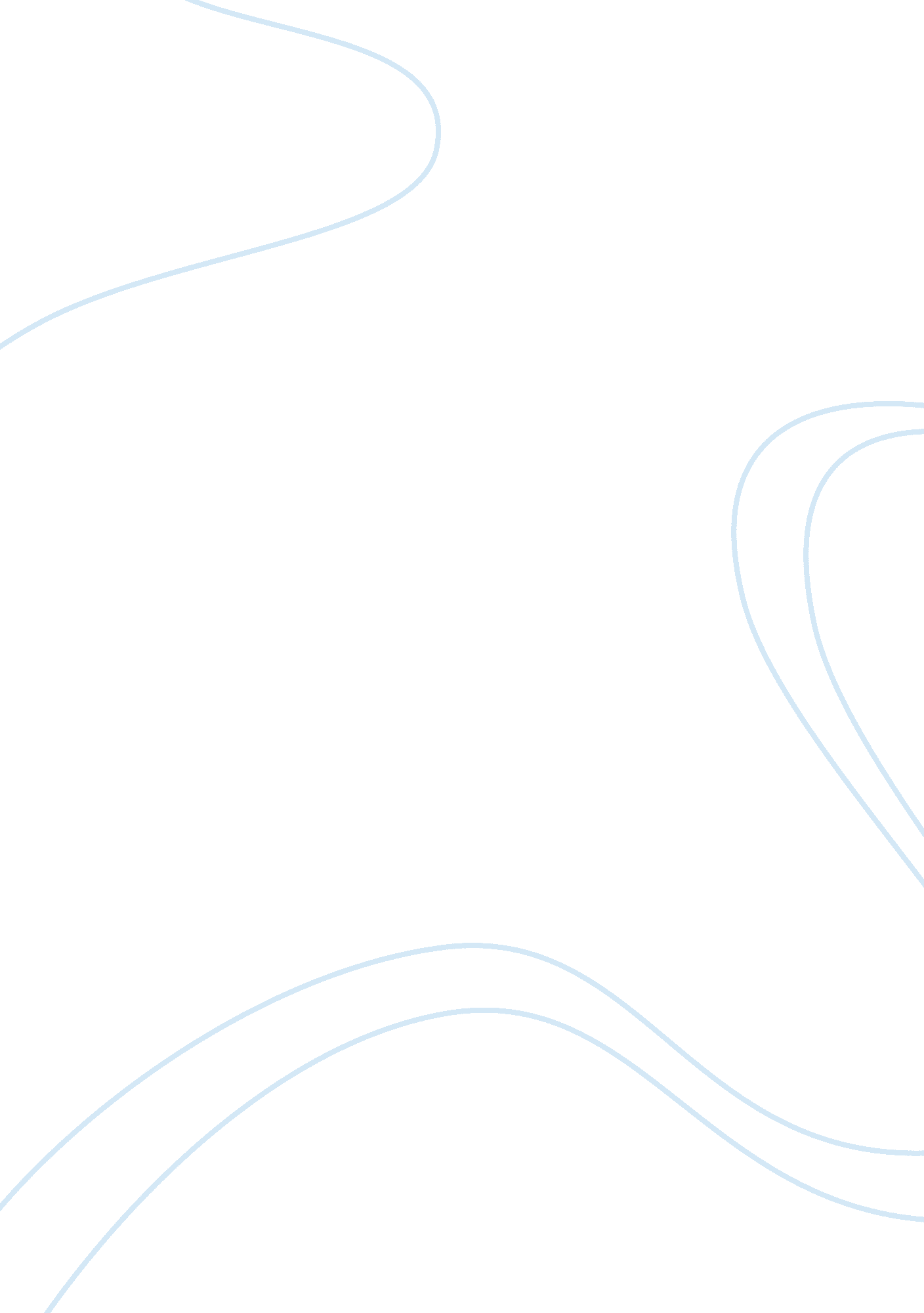 Cardiovascular disease cause of deaths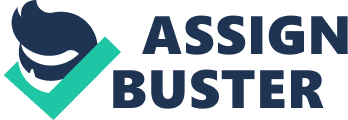 Contents Staron, R, S. , Karapondo, D, L. , Kraemer, W, J. , Fry, A, C. , Gordon, S, E. , Falkel, J, E. , Hagerman, F, C. , & A ; Hikida, R, S. ( 1994 ) . Skeletal musculus versions during early stage of heavy-resistance preparation in work forces and adult females. Journal of Applied Physiology, 76, 1247-1255. Introduction Cardiovascular Disease ( CVD ) is now more than of all time an of import subject for probe as it is the figure one cause of decease globally ( World Health Organization, 2009 ) . CVD is a general term used for any disease of the cardiovascular system ; either a structural or functional abnormalcy of the bosom or of the blood vass ( Yung et al. , 2008 ) . In 2005 it was estimated that 16. 7 million deceases ( about 30 % of entire deceases worldwide ) are a consequence of assorted signifiers of CVD ; many of which could hold been prevented by taking action on primary hazard factors ( WHO, 2005 ) . Furthermore, by 2030, it is predicted that about 23. 6 million people will decease from CVDs ( WHO, 2009 ) . Furthermore, CVD is a prevailing ancestor of premature mortality in the UK. In 2007, CVD caused over 91, 000 premature deceases ( British Heart Foundation Statistics, 2008 ) . In add-on, CVD was an ancestor of 32 % male premature deceases and 24 % female premature deceases, bing the UK economic system about ? 26 billion a twelvemonth ( BHFNC, 2007 ) . Previous research has besides indicated that increasing and keeping an person ‘ s resting metabolic rate has been associated with cut downing the hazard of CVD via cut downing fleshiness degrees ( Ryan et al. , 1995 ) . Investigating RMR is an of import subject in cut downing the CVD hazard of fleshiness as RMR represents up to 75 % of day-to-day energy outgo ( Ravussin & A ; Bogardus, 1989 ) , hence an addition in RMR would ensue in an addition in energy outgo. Although many surveies have been conducted describing the positive effects of aerophilic exercising as a method of forestalling CVD hazard factors ( Hoestra et al. , 2008 ; Leung et al. , 2008 ) and increasing RMR ( Potteiger et al, 2008 ) , there is limited and controversial research sing the effects of opposition preparation as a method of forestalling CVD and increasing RMR. However, opposition preparation is now thought to hold a positive relationship with wellness factors and chronic diseases ( Cornelissen & A ; Fagard, 2005 ) . However, due to the deficiency of modern-day research analyzing the effects of different exercising strengths on the benefits of opposition preparation are non to the full understood. Hence, the intent of this is to look into the acute effects of different opposition preparation strengths on CVD hazard factors and RMR. Leading to the general hypothesis that opposition preparation will cut down CVD hazard factors. However, due to the deficiency of literature, a hypothesis sing the differing effects of opposition preparation on RMR is hard to suggest, nevertheless as old research indicates that greater hypertrophic effects are observed after a high strength opposition preparation, opposed to lower opposition preparation, due to the addition in skeletal musculus energy demand ( Baar et al. , 2006 ; Phillips, 2009 ) , hence doing it feasible to speculate that a higher strength opposition preparation would ensue in a greater addition in RMR. In drumhead, this survey aims to supply a greater cognition with respects to the relationship between opposition preparation and its effects on CVD hazard factors and RMR. Equally good as supplying modern-day research into the benefits of opposition preparation this survey will besides help doctors in ordering opposition preparation exercising with the aim of obtaining optimum wellness benefits. Literature Review CVD & A ; Metabolic Syndrome CVD is closely related to metabolic syndrome, as they both comprise of overlapping hazard factors. Metabolic syndrome is defined as a aggregation of metabolic hazard factors consisting of hyperglycaemia, dyslipidemia, high blood pressure, and abdominal fleshiness ( Grundy et al. , 2004 ) . Karelis et Al. ( 2008 ) conducted a survey analyzing the association between the metabolic syndrome and physical activity energy outgo in corpulence and corpulent sedentary participants, happening that participants without the metabolic syndrome had significantly higher degrees of physical activity energy outgo. However, one restriction of the survey was that a cross-sectional attack was adopted, which did non let for causal associations to be concluded between a lower physical activity energy outgo and the development of the metabolic syndrome. CVD Risk Factors CVD primary hazard factors include physical inaction, low fittingness, fleshiness, unhealthy diet, and smoke ( WHO, 2005 ) . McPherson ‘ s ( 2002 ) research indicated that 37 % of CHD deceases were a consequence of physical inaction, 19 % being attributed to smoke and 13 % attributed to high blood force per unit area. A modern-day survey conducted by Clarke et Al. ( 2009 ) found that middle-aged tobacco users with high blood force per unit area, and raised cholesterin degrees were associated with up to fifteen old ages shorter life anticipation from the age of 50. However, one restriction of this survey was that blood lipid informations were merely available for entire cholesterin concentration, instead than apolipproteins or cholesterin fractions, which are greater forecasters of vascular mortality ( Lewington et al. , 2007 ) . Although CVD is one of the prevailing ancestors of premature mortality, the hazard of CVD can be reduced through a healthy life style. Previous research indicates that physical activity and physical fittingness can be utilised to forestall CVD and that a sedentary life style increases the hazard of CVD ( Wannamethee & A ; Shaper, 2001 ; Gubler et al. , 2007 ; Vuori, 2007 ; Hoestra et al. , 2008 ) . Physical fittingness is the capacity to execute physical activity, and makes mention to a scope of physiological and psychological qualities. Whereas physical activity is defined as bodily motion that is physically produced by the contraction of skeletal musculus and that well increases energy outgo ( Miles, 2007 ) . Earlier research conducted by Powell et Al. ( 1987 ) indicated a h3 correlativity between physical inaction and cardiovascular mortality. Furthermore, old research besides indicates that corpulence and corpulent grownups who perform equal degrees of physical activity had a lower hazard of mortality than normal weight sedentary persons ( LaMounte & A ; Blair, 2006 ) . However, the methodological measuring of physical activity energy outgo has been debatable due to research workers being to a great extent reliant on physical activity questionnaires, structured interviews, pedometers, or accelerometers to supply questionable estimations of day-to-day physical activity energy outgo. ACSM ( 2006 ) defines high blood pressure as holding a resting systolic blood force per unit area greater than 140mmHg or holding a diastolic blood force per unit area greater so 90mmHg. The ultimate cause of blood force per unit area lift is non known, nevertheless in experimental epidemiological surveies, lower degrees of regular activity have systematically been associated with a higher blood force per unit area degree and about 30 % greater hazard of developing hypertrophy ( Basset et al. , 2002 ) . Regular physical activity is associated with diminishing the hazard of CVD, via increasing the turnover of lipid substrates, with effects on conveyance and cell handiness ( Leon & A ; Sanchez, 2001 ) . The UK authorities recommends that cholesterin degrees should be less than 5mmol/L. In the UK, two tierces of grownups have a entire cholesterin degree of5mmol/L or above. On norm, work forces in England have a cholesterin degree of 5. 5mmol/L and adult females have a degree of 5. 6mmol/L ( NHS, 2009 ) . Dyslipidemia is characterised by entire blood serum cholesterin greater than 200mg/dl ( 5mmol/L ) caused by lipid abnormalcies that includes elevated triglycerides, elevated low denseness lipoproteins ( LDL ) , and decreased high denseness lipoproteins ( HDL ) . A Sorace ( 2006 ) concludes that decreased degrees of triglycerides ( TGs ) and increased degrees of HDLs are the most consistent effects of exercising on lipid metamorphosis. TGs, after being released from their bearers ( really low denseness lipoproteins ) by the lipid enzyme lipoprotein lipase, are used for energy by skeletal musculus. As a consequence, this procedure lowers serum TGs and besides promotes an addition in HDL production. Vuori ( 2007 ) states that the most normally used index of the fleshiness hazard factor is the organic structure mass index ( BMI ) . Eknoyan ( 2008 ) explains that BMI was antecedently known as the Quetelet Index ( 1832 ) , as Adolphe Quetelet pioneered cross-sectional surveies of human growing which led him to reason that other than growing jets after birth and during pubescence, the weight increases as the square of the tallness ( kg/m2 ) . AA BMI of 25. 0 – 29. 9 is classified as corpulence, 30. 0 – 39. 9 as fleshiness and 40. 0 and over as pathological/morbid fleshiness ( Vuori, 2007 ) . However, particularly mild grades of corpulence may non mean extra accretion of organic structure fat, but a muscular organic structure physique. Furthermore, Orsatti et Al. ( 2010 ) demonstrated that dual-energy X-ray absorptometry ( DEXA ) is a more accurate manner of mensurating organic structure fat. ACSM ( 2001 ) recommend that accustomed exercising engagement is a critical scheme in order to forestall unhealthy weight addition and to optimize physical map. Peoples who are fleshy and corpulent experience huge wellness benefits from exercising preparation programmes, even in the absence of important sums of weight loss or betterments in cardiorespiratory physical fittingness. However, there is considerable variableness in the extent to which these versions occur due to many factors that include genetic sciences ( Pescatello et al. , 2006 ) , age ( Sartorio et al. , 2004 ) , gender ( Lemmer et al. , 2000 ) , and baseline degrees ( Hubal et al. , 2005 ) . Resistance Training and CVD Although many surveies have been conducted with mention to aerobic preparation as a method of forestalling CVD ( Hoestra et al. , 2008 ; Leung et al. , 2008 ) , there is limited and controversial research sing the effects of opposition and different opposition preparation strengths as a method of forestalling CVD. Although opposition preparation has long been accepted as a agency for developing and keeping muscular strength, endurance, power, and musculus mass, it is now thought to hold a good relationship to wellness factors and chronic diseases. A Cornelissen & A ; Fagard ( 2005 ) conducted a meta-analysis analyzing the effects of opposition preparation on resting blood force per unit area, reasoning that regular opposition preparation can be an of import instrument in blood force per unit area control for both normotensive and hypertensive persons. A more recent meta-analysis conducted by Fagard ( 2006 ) besides revealed a leaden net decrease of diastolic blood force per unit area of 3. 5 mmHg ( Phosphorus & lt ; 0. 01 ) associated with exercising and a non-significant decrease of systolic blood force per unit area of 3. 2 mmHg ( Phosphorus = 0. 10 ) . However, due to the deficiency of old literature merely nine controlled tests were analysed, therefore the cogency is reduced. It has besides been demonstrated that one individual session of opposition preparation can bring on the post-exercise hypotension consequence, which is considered to be an of import scheme in the control and decrease of blood force per unit area ( Simao et al. , 2005 ) . However, the ACSM ( 2002 ) recommend opposition exercising in association with an aerobic based exercising programme in the bar and intervention of high blood pressure. However, there is deficiency of available informations with respects to resistance preparation and post-exercise hypotension. In this sense, Rodriguez et Al. ( 2008 ) found no important differences in post-exercise blood force per unit area normotensive subjects. A A reappraisal by Hagberg et Al. ( 2000 ) critically addressed the effects of exercising on patients with high blood pressure and reported that adult females were better able to cut down blood force per unit area with exercising than work forces ; due to the big sample size the cogency of the survey is high. Furthermore, middle-aged people with high blood pressure obtained greater benefits than younger or older people, nevertheless this decision must be carefully interpreted as the sample size for immature and older patients was well less than in the middle-aged group. Hagberg et Al. ( 2000 ) besides reported that low to chair strength exercising appeared to be every bit good as higher strength exercising for cut downing blood force per unit area. A more recent survey conducted by Pinto et Al. ( 2006 ) analyzing the hypotensive effects of exercising in patients utilizing 24 hr ambulatory blood force per unit area monitoring and reported that exercising reduced the average systolic blood force per unit area and the average diastolic blood force per unit area. Assorted surveies have besides been conducted analyzing the effects of opposition preparation on blood lipid profiles. Jose et Al. ( 2007 ) conducted a survey analyzing the effects of low strength opposition preparation on blood lipoids in fleshy males. Their consequences reported a important lessening in organic structure weight, entire cholesterin, LDL cholesterin and TG degrees, reasoning that opposition preparation improved lipid profiles except HDL cholesterin. Hill ( 2005 ) besides conducted a survey taking to analyze the effects of opposition preparation and blood lipoids, nevertheless the focal point was with respects to the effects of different opposition preparation tonss on blood lipoids. The lone important consequence of exercising was to acutely increase HDL cholesterin in the immediate station exercising sample compared with the control. However, there was no important consequence on any lipid fraction ensuing from the lower strength protocol compared with the control. The consequences of this survey suggest that strength entirely has an consequence in finding the HDL cholesterin response to acute opposition exercising. However, the cogency of this survey is compromised due to the little figure of participants and deficient trying techniques may hold produced colored consequences. Furthermore, old research has besides demonstrated that opposition preparation resulted in no good alterations blood lipid profile ( Elliot et al. , 2002 ) and may bring forth inauspicious effects ( Frisch & A ; Sumida, 1999 ) . Previous research has besides been conducted with respects to the effects of opposition preparation upon adiposeness. Hunter et Al. ( 2002 ) reported that opposition preparation consequences in a important addition in nonfat mass for both work forces and adult females. However, there was a important gender versus clip interaction, which indicated that work forces increased nonfat mass more than adult females. Furthermore, similar lessenings in fat mass were found for the work forces and adult females. This impression of opposition preparation cut downing fat mass is supported by modern-day research. Shaw et Al. ( 2009 ) investigated the effects of opposition preparation on anthropometric steps of entire, cardinal and abdominal adiposeness. The consequences indicated that opposition preparation decreased three of the six anthropometric steps of entire blubber, nevertheless, opposition preparation had no consequence on the steps of centrally located and abdominal adiposeness. While the survey suggests that opposition preparation reduces entire blubber, consequences besides showed an addition in body mass and BMI. These consequences demonstrates the insufficiencies of BMI in the categorization of fleshiness in opposition trained jocks as BMI is non a true step of fat or thin mass ( Rothman, 2008 ) . Therefore organic structure mass and BMI should be used with cautiousness in hazard computations and steps of entire adiposeness in persons prosecuting in opposition preparation as this manner of developing increasing thin mass ( and hence organic structure mass and BMI ) . Furthermore, assorted epidemiological surveies have besides supported the position that exercising reduces morbidity and mortality from CAD. Yamashita et Al. ‘ s ( 1999 ) survey demonstrated that exercising significantly reduced the magnitude of myocardial infarction. Sesso et Al. ( 2000 ) besides reported that the Harvard Alumni Health Study suggests that entire physical activity, peculiarly when vigorous, reduced CAD hazard. Sesso et Al. ( 2000 ) besides reported that moderate or light activities produced reverse associations between physical activity and CAD hazard decrease, nevertheless these findings were non important. Henrion ( 2005 ) findings suggest that this CAD hazard decrease is a consequence of regular exercising as regular exercising increases the intra-luminal shear emphasis, which in bend stimulates an betterment in endothelial map in coronary and peripheral arterias. However, one restriction of the survey design is that consequences sing the effects of different exercising strengths on endothelial map can non be obtained, therefore comparings between exercising strength can non be made. However, taking all old research into history, it is hypothesised that opposition preparation will cut down CVD hazard factors, nevertheless due to limited research available, it is hard to suggest the extend to which these different preparation strengths will cut down the CVD hazard factors. Resistance Training and Basal / Resting Metabolic Rate Basal metabolic rate ( BMR ) is the sum of energy expended while at remainder in the post-absorptive province, which requires about 12 hours of fasting. The energy in the post-absorptive province is sufficient merely for the operation of the critical variety meats. Previous research conducted by Gibbons et Al. ( 2004 ) indicated that BMR decreases with age and with the loss of thin organic structure mass, nevertheless, additions in cardiovascular exercising and musculus mass have demonstrated an addition BMR ( Haugen et al. , 2003 ) . Resting metabolic rate ( RMR ) is a less rigorous measuring of BMR, although both are measured via gas analysis through calorimetry, either direct or indirect. However RMR is more normally used and equal to BMR plus 10 % , due to the thermal effects of nutrient. Weir ‘ s ( 1949 ) equation is a common method used to cipher RMR, for each measuring the respiratory quotient ( VCO2/VO2 ) is calculated foremost. The respiratory quotient is so converted to Calories: Kcal/24hr = [ ( 1. 1 X RQ ) + 3. 9 ] X VO2. Surveies of energy metamorphosis utilizing RMR besides provide grounds for the cogency of the respiratory quotient which measures the use of saccharides, fats, and protein substrates as they are converted to energy substrate units that the organic structure can utilize tor energy ( Adriaens et al, 2003 ) . Alternatively the Harris-Benedict equation can be utilised to supply an appraisal of metamorphosis via utilizing an equation consisting of organic structure surface country ( weight divided by tallness squared ) , along with age, sex, and measurings of the O and C dioxide via calorimetry ( Gibbons et al. , 2004 ) . Many research workers have been interested in the function of aerophilic exercising in changing RMR as earlier research conducted by Ravussin & A ; Bogardus ( 1989 ) indicates that RMR represents up to 75 % of day-to-day energy outgo. However, the consequences of old research analyzing the relationship between aerophilic exercising preparation and RMR are ambiguous. The consequences of both cross-sectional and longitudinal surveies indicate that aerobically trained persons have a higher RMR than their untrained opposite numbers ( Potteiger et al, 2008 ; Toth & A ; Poehlman, 1995 ) . However, other surveies contradict these findings and indicate that RMR is unchanged after aerophilic exercising ( Volpe et al. , 2001 ) or even lessenings somewhat ( Santa-Clara et al. , 2006 ) . The causality of this contradiction and deficiency of consistent consequences is most likely due to participant variableness, developing composing and the influence of dietetic uses. Although the effects aerophilic exercising on RMR has been extensively researched, there is a deficiency of modern-day literature sing the consequence of opposition preparation on RMR. It is believed that an addition in RMR is observed after opposition preparation due to the hypertrophic effects on the skeletal musculuss ; therefore more energy is required to keep musculus mass. The early stages of skeletal musculus hypertrophy are characterised by additions in protein synthesis rates, followed by additions in entire protein content ( Baar et al. , 2006 ) . Muscle proteins are invariably and at the same time being synthesised and degraded, hence, care of skeletal musculus mass is through the net balance between of musculus protein synthesis and musculus protein dislocation. In order for muscular hypertrophy to happen the rate of musculus protein synthesis must be greater than the rate of musculus protein breakdown ( Phillips, 2009 ) . Earlier surveies conducted by Pratley et Al. ( 1994 ) examined whether opposition preparation was capable of obtaining additions in nonfat mass, along with increasing RMR in older persons, as RMR decreases with age due to an age-related diminution in nonfat mass. The research indicated that organic structure weight did non alteration, nevertheless organic structure fat per centum significantly decreased, whereas nonfat mass significantly increased. This is supported by Ryan et Al. ‘ s ( 1995 ) research as after a 16 hebdomad opposition preparation programme, entirely or with a weight loss programme significantly increased nonfat mass and RMR. Dolezal et Al. ( 1998 ) besides investigated RMR in relation to resistance preparation, happening that physically active healthy immature work forces significantly increased their RMR from after a 10 hebdomad opposition preparation programme. However, Broeder et Al. ‘ s ( 1992 ) research suggests that RMR does non significantly change as a consequence of opposition preparation, although a little diminution in energy consumption was observed along with an addition in energy outgo. Therefore, opposition preparation may ease to forestall a decrease in RMR by continuing or increasing an person ‘ s nonfat mass. Lemmer et Al. ( 2001 ) besides conducted a survey analyzing the effects of opposition preparation on RMR, nevertheless the focal point of the research was comparing age and gender differences amongst participants. After the opposition preparation programme, all participants ‘ consequences were pooled together and showed that RMR significantly increased by 7 % . Furthermore, opposition preparation significantly increased RMR by 7 % in both immature and older participants, nevertheless the consequences indicated no important interaction between the two age groups. Therefore Lemmer et Al. ( 2001 ) concluded that the alterations in RMR in response to resistance preparation were influenced by gender, non age. Although earlier research has been conducted analyzing the effects of opposition preparation on RMR, there is distinguishable deficiency of literature analyzing the different opposition preparation strengths on RMR, hence, doing it hard to suggest a hypothesis sing the differing effects of opposition preparation on RMR. However, as old research indicates that greater hypertrophic effects are observed after a higher strength opposition preparation, opposed to lower opposition preparation, due to the skeletal musculus energy demand being increased as a consequence of protein synthesis ( Baar et al. , 2006 ; Phillips, 2009 ) , it would be feasible to speculate that a higher strength opposition preparation would ensue in a greater addition in RMR. In drumhead, this survey aims to supply a greater cognition sing the relationship between different opposition preparation strength programmes and their effects on CVD hazard factors and RMR. Method ology Design The research adopted a test-retest intercession design was utilised to look into the consequence of different opposition preparation strength on assorted CVD hazard factors and RMR. This research design allowed for quantitative informations to be obtained, which statistical analysis was implemented upon. The design consisted of three groups, two of which were experimental groups and one control group. The experimental groups consisted of two, two hebdomad, different opposition preparation strength intercessions ( high and low opposition preparation programme ) , classified by utilizing a per centum of one repeat maximal lift ( 1-RM ) as the strength. The low opposition preparation intercession group consisted of executing opposition preparation at 40 % 1-RM, whereas the high opposition preparation intercession group consisted of executing opposition preparation at 70 % 1-RM. The control group completed a two hebdomad non-resistance preparation intercession programme. The independent variable throughout this survey was the strength of the opposition preparation programme. The dependant variables throughout the survey were BMI, RMR, along with resting degrees of bosom rate, blood force per unit area and blood cholesterin. Participants Twelve male amateur rugby brotherhood participants from Kidderminster Carolians R. F. C acting in the National Midlands Division Three conference volunteered to take part in the survey. The average A± South dakota values for age, tallness, weight all topics pre-intervention were 21. 2 A± 2. 92 old ages, 178 A± 6. 1 centimeter, 90. 03 A± 14. 15 kilogram. All participants on a regular basis attended the same two preparation Sessionss and played a rugby lucifer each hebdomad during the survey. Therefore any differences observed between experimental groups can be accredited to the surveies intercession. The sample was a random choice from a squad of 30 participants. This random participant choice was once more indiscriminately assigned into the three groups ; ensuing in each group holding four participants. Ethical Deductions Before any experimental work was conducted the survey was approved by the Worcester University Ethics Committee, along with finishing equipment competence appraisals. Before any experimental work was conducted participants were required to finish the undermentioned pre-test certification ; Informed Consent ( Appendix C ) ; Blood Sampling Questionnaire ( Appendix D ) ; Health Questionnaire ( Appendix E ) . Furthermore, all research lab work adhered to the BASES Code of Conduct. Instrumentality Seca Scales were used to mensurate both the mass and tallness of the participants pre- and post-intervention. A Jaeger Oxycon Pro online gas analyzer was used to mensurate VO2, and to cipher respiratory quotient ( VCO2/VO2 ) , these variables were so used to cipher participant ‘ s RMR. An Omron M5-I blood force per unit area proctor was used to mensurate resting bosom rate, systolic and diastolic blood force per unit area An Accutrend A® GC was used to analyze resting blood cholesterin degrees. Technogym rotator calf, leg imperativeness, abdominal crunch, chest imperativeness and weaponries curl fixed weight machines were used during the opposition preparation programme. Procedures All three groups ‘ BMI and RMR, along with resting degrees of bosom rate, blood force per unit area and blood cholesterin were measured pre-intervention. Scales were used to mensurate both the mass and tallness of the participants, which was so converted into a BMI figure utilizing the undermentioned equation ; kg/m2 ( Eknoyan, 2008 ) . An online gas analyzer was used to cipher participants ‘ RMR via indirect calorimetry ( Gibbons, 2004 ) . For each RMR measuring, the respiratory quotient was calculated and the figure was converted to Calories utilizing Weir ‘ s ( 1949 ) equation: Kcal/24hr = [ ( 1. 1 X RQ ) + 3. 9 ] X VO2. A The Weir equation was used as old research has validated this method of mensurating RMR and besides demonstrated that it is a more accurate method when compared with the Harris-Benedict equation ( Carfagno et al. , 2008 ) . To guarantee accurate and controlled informations was obtained participants fasted for at least six hours and abstained from caffeine overnight Participants besides abstained from nicotine and intoxicant for at least two hours, from moderate physical activity for two hours, and from vigorous physical activity for 14 hours. RMR was measured whilst participants adopted a supine place in a comfy temperature zone of 22-25A°C for 15 proceedingss, as the clip needed to obtain an accurate measuring of RMR is 10 proceedingss, after flinging the first 5 proceedingss of informations, provided steady-state conditions can be obtained ( Carfagno et al. , 2008 ) . A blood force per unit area proctor was used to mensurate resting systolic and diastolic blood force per unit area, along with resting bosom rate straight after RMR was measured whilst participants were still in the supine place ; mean values after three back-to-back recordings were calculated. Resting blood cholesterin degrees were measured straight after resting blood force per unit area and bosom rate had been recorded. Resting blood cholesterin degrees were measured utilizing a cholesterin analyzer via finger prick capillary blood trying techniques. Both experimental groups completed a two hebdomad opposition preparation intercession. The intercession consisted of three alternate twenty-four hours opposition preparation Sessionss a hebdomad, dwelling of the same figure of sets and repeats. The lone differing variable was the strength at which the participants trained. The preparation programme incorporated a full organic structure work-out which consisted of executing three sets of eight repeats of calf extension, knee bends, abdominal coil, chest imperativeness and weaponries curls utilizing fixed weights. A three set of eight repeat preparation work burden was established as in general it is accepted that a single-set system is inferior to a multi-set system in developing musculus hypertrophy ( Rhea et al. , 2003 ) . The opposition preparation consisted of fixed-form exercisings, as opposed to free-form exercisings. This was implemented as utilizing a fixed-form exercising method as this allowed for the motion form to be controlled as fixed-form exercisings maintain the same motion form over a scope of gesture ( Baechle, 2008 ) , hence this method ensured all participants performed the same exercises. A To farther guarantee the credibleness of the survey each topic had the same sum of recovery clip, dwelling of one minute of remainder between each set. All three groups ‘ BMI and RMR, along with resting degrees of bosom rate, blood force per unit area and blood cholesterin post-intervention was measured utilizing the same protocol antecedently explained. Datas Analysis Paired sample T-tests compared BMI and RMR, along with resting degrees of bosom rate, blood force per unit area and blood cholesterin pre- and post-intervention for each group. This statistical trial was used as parametric information was obtained from the same participants on two occasions ( pre- and post-intervention ) . A one-way ANOVA compared differences between the three groups, as parametric informations from three different groups was obtained. Spearman Rank Order Correlations besides measured the relationships between the group ‘ s opposition preparation strengths and the dependent variables post-intervention. This statistical trial was used as the group ‘ s opposition preparation strength informations was non-parametric. Consequences Figure 1. Average BMIMean BMI pre- and post-intervention for all groups pre- and post-intervention for all groups Paired samples t-tests demonstrated that there was no important difference in average BMI for either the control ( Phosphorus = 0. 123 ) , low strength ( Phosphorus = 0. 604 ) , or high strength ( Phosphorus = 0. 604 ) group pre- and post-intervention ( Table 5 ) . A one-way ANOVA besides showed that there was no important difference in BMI between all groups both pre- ( P= 0. 749 ) and post- ( Phosphorus = 0. 795 ) intercession ( Table 6 ) . A Spearman Rank Order correlativity besides demonstrated a little positive relationship between the group ‘ s opposition preparation strength and BMI post-intervention ( 0. 207 rho ) , nevertheless this relationship was non important ( Phosphorus = 0. 519 ) ( Table 7 ) . Figure 2. Mean resting bosom rateMean resting bosom rate pre- and post-intervention for all groups pre- and post-intervention for all groups Paired samples t-tests demonstrated that there was no important difference in average resting bosom rate for either the control ( Phosphorus = 0. 156 ) , low strength ( Phosphorus = 0. 219 ) , or high strength ( Phosphorus = 0. 345 ) group pre- and post-intervention ( Table 9 ) . A one-way ANOVA besides showed that there was no important difference in average resting bosom rate between all groups both pre- ( P= 0. 762 ) and post- ( Phosphorus = 0. 308 ) intercession ( Table 10 ) . A Spearman Rank Order correlativity besides demonstrated a big positive relationship between the group ‘ s opposition preparation strength and resting bosom rate post-intervention ( 0. 503 rho ) , nevertheless this relationship was non important ( Phosphorus = 0. 096 ) ( Table 11 ) . Figure 3. Mean resting systolic blood pressureMean resting systolic blood force per unit area pre- and post-intervention for all groups pre- and post-intervention for all groups Paired samples t-tests demonstrated that there was no important difference in average resting systolic blood force per unit area for either the control ( Phosphorus = 0. 380 ) , low strength ( Phosphorus = 0. 659 ) , or high strength ( Phosphorus = 0. 417 ) group pre- and post-intervention ( Table 13 ) . A one-way ANOVA besides showed that there was no important difference in average resting systolic blood force per unit area between all groups both pre- ( P= 0. 373 ) and post- ( Phosphorus = 0. 736 ) intercession ( Table 14 ) . A Spearman Rank Order correlativity besides demonstrated preponderantly no relationship between the group ‘ s opposition preparation strength and resting systolic blood force per unit area post-intervention ( 0. 030 rho ) , nevertheless this relationship was non important ( Phosphorus = 0. 927 ) ( Table 15 ) . Figure 4. Mean resting diastolic blood pressureMean resting diastolic blood force per unit area pre- and post-intervention for all groups pre- and post-intervention for all groups Paired samples t-tests demonstrated that there was no important difference in average resting diastolic blood force per unit area for either the control ( Phosphorus = 0. 447 ) , low strength ( Phosphorus = 0. 571 ) , or high strength ( Phosphorus = 0. 058 ) group pre- and post-intervention ( Table 17 ) . A one-way ANOVA besides showed that there was no important difference in average resting diastolic blood force per unit area between all groups both pre- ( P= 0. 893 ) and post- ( Phosphorus = 0. 284 ) intercession ( Table 18 ) . A Spearman Rank Order correlativity besides demonstrated a medium negative relationship between the group ‘ s opposition preparation strength and resting diastolic blood force per unit area post-intervention ( -0. 385 rho ) , nevertheless this relationship was non important ( Phosphorus = 0. 216 ) ( Table 19 ) . Figure 5. Mean resting blood cholesterin levelsMean resting blood cholesterin degrees pre- and post-intervention for all groups pre- and post-intervention for all groups Paired samples t-tests demonstrated that there was no important difference in average resting blood cholesterin degrees for either the control ( Phosphorus = 0. 840 ) , low strength ( Phosphorus = 0. 092 ) , or high strength ( Phosphorus = 0. 355 ) group pre- and post-intervention ( Table 21 ) . A one-way ANOVA besides showed that there was no important difference in average resting blood cholesterin between all groups both pre- ( P= 0. 632 ) and post- ( Phosphorus = 0. 617 ) intercession ( Table 22 ) . A Spearman Rank Order correlativity besides demonstrated a little positive relationship between the group ‘ s opposition preparation strength and resting blood cholesterin degrees post-intervention ( 0. 119 rho ) , nevertheless this relationship was non important ( Phosphorus = 0. 713 ) ( Table 23 ) . Figure 6. Average RMRMean RMR pre- and post-intervention for all groups pre- and post-intervention for all groups Paired samples t-tests demonstrated that there was no important difference in average RMR for either the control ( Phosphorus = 0. 385 ) , low strength ( Phosphorus = 0. 361 ) , or high strength ( Phosphorus = 0. 080 ) group pre- and post-intervention ( Table 25 ) . A one-way ANOVA besides showed that there was a important difference in average RMR between all groups both pre- ( P= 0. 048 ) and post- ( Phosphorus = 0. 034 ) intercession ( Table 26 ) . A Spearman Rank Order correlativity besides demonstrated a little negative relationship between the group ‘ s opposition preparation strength and resting blood cholesterin degrees post-interventionA A A A A A A A A ( -0. 177 rho ) , nevertheless this relationship was non important ( Phosphorus = 0. 581 ) ( Table 27 ) . Mentions Adriaens, M, P. , Schoffelen, P, F. , & A ; Westerterp, K, R. ( 2003 ) . Intra-individual fluctuation of radical metabolic rate and the influence of day-to-day accustomed physical activity before resting. British Journal of Nutrition, 90, 419 421. American College of Sports Medicine. ( 2001 ) . Position base on the appropriate intercession schemes for weight loss and bar of weight regain for grownups. Journal of Medicine, Science & A ; Sports Exercise, 33, 2145-2156. American College of Sports Medicine. ( 2002 ) . Progression Models in Resistance Training for Healthy Adults. Journal of Medicine & A ; Science in Sports & A ; Exercise , 34, 364-380. American College of Sports Medicine. ( 2006 ) . ACSM ‘ s Guidelines for Exercise Testing and Prescription . 7th Edition. Philadelphia, Williams and Wilkins. Baar, K. , & A ; Esser, K. ( 1999 ) . Phosphorylation of p70 ( S6k ) correlates with increased skeletal musculus mass following opposition exercising. American Journal of Physiology , 276, 120-127. Baar, K. , Nader, G. , and Bodine, S. 2006. Resistance exercising, musculus loading/unloading and the control of musculus mass. Essaies in Biochemisty, 42, 61-74. Baechle, T, R. , & A ; Earle, R, W. ( 2008 ) . Essential Strength Training and Conditioning. 3rd Edition. Champaign, Human Kinetics. Basset, D, R. , Fitzhugh, E, C. , Crespo, C, J. , King, G, A. , & A ; McLaughlin, J, E. ( 2002 ) . Physical activity and cultural differences in high blood pressure prevalence in the United States. Journal of Preventive Medicine, 34, 179-186. British Heart Foundation National Centre. ( 2007 ) Physical Activity and Health Fact Sheet . [ Online ] Available from: hypertext transfer protocol: //www. bhfactive. org. uk/downloads/Physical_activity_and_health. pdf [ Accessed 10th January 2009 ] . British Heart Foundation Statistics. ( 2008 ) . All deceases and deceases under 75 by cause and sex, 2007, England, Wales, Scotland, N Ireland, and United Kingdom ( Tables ) . [ Online ] Available from: hypertext transfer protocol: //www. heartstats. org/atozpage. asp? id= 2182. [ Accessed 7th January 2010 ] . Britton, A. , & A ; McPherson, K. ( 2002 ) . Monitoring the advancement of the 2010 mark for CHD Mortality: Estimated effects on CHD incidence and mortality from altering prevalence of hazard factors. London: National Heart Forum. Broeder, C, E. , Burrhus, K, A. , Svanevik, L, S. , & A ; Wilmore, J, H. ( 1992 ) . A The effects of either high-intensity opposition or endurance preparation on resting metabolic rate . American Journal of Clinical Nutrition , 55, 802-810. Carfagno, D, G. , Yusin, J. , & A ; Knowlton, L. ( 2008 ) . Metabolic Testing in the Office. Current Sports Medicine Reports , 7 ( 3 ) , 163-170. Clarke, R. , Emberson, J. , Fletcher, A. , Marmot, M. , & A ; Shipley, M, J. ( 2009 ) . Life anticipation in relation to cardiovascular hazard factors: 38 twelvemonth followup of 19 000 work forces in the Whitehall survey. British Medical Journal, [ Online ] 339, b3513. A A A A A A A A A A A A A A A A A A A A A A A A A A A A A A A A A A A A A A A A A A A A A A A A A A A A A A A A A A A A A A A A A A A A A A A A A A A A A A A A A A A A A A A A A A A A A A A A A A A A Available from: hypertext transfer protocol: //www. bmj. com/cgi/content/full/339/sep16_3/b3513 A [ Accessed 13th January 2010 ] . Cornelissen, V, A. , & A ; A Fagard, R, H. ( 2005 ) . Consequence of opposition preparation on resting blood force per unit area: a meta-analysis of randomized controlled tests. Journal of Hypertension , 23, 251 – 259. Dolezal, B, A. , & A ; Potteiger, J, A. A ( 1998 ) . Coincident opposition and endurance preparation influence radical metabolic rate in nondieting persons. Journal of Applied Physiology , 85, 695-700. Elliott, K, J. , & A ; Sale, C. , & A ; Cable, N, T. ( 2002 ) . Effectss of opposition preparation and detraining on musculus strength and blood lipid profiles in postmenopausal adult females. British Journal of Sports Medicine , 36 ( 5 ) , 340-344. Eknoyan, G. ( 2008 ) . Adolpe Quetelet ( 1796-1874 ) – the mean adult male and indices of fleshiness. Nephrology Dialysis Transplantation. 23 ( 1 ) , 47-51. Fagard, R, H. ( 2006 ) . Exercise is good for you blood force per unit area: Effectss of endurance preparation and opposition preparation. Clinical and Experimental Pharmacology and Physiology, 33, 853-856. Frisch, F. , & A ; Sumida, K, D. ( 1999 ) . Strength preparation does non change the effects of testosterone propionate injections on high-density lipoprotein cholesterin concentrations. Journal of Metamorphosis , 48, 1493-1497. Edward gibbons, M, R. , Henry, C, J. , Ulijaszek, S, J. , Lightowler, H, J. ( 2004 ) . Intra-individual fluctuation in RMR in older people. British Journal of Nutrition, 91, 485 – 489. Grundy, S, M. , Brewer, H, B. , Cleeman, J, I. , Smith, S, C. , & A ; Lenfant, C. ( 2004 ) . Definition of metabolic syndrome: Report of the National Heart, Lung, and Blood Institute/American Heart Association conference on scientific issues related to definition. Circulation , 109, 433-438. Gubler, C. , Gaskill, S, E. , Fehrer, S, C. & A ; Laskin, J. ( 2007 ) . Increasing Physical Activity and Reducing Cardiovascular Risk Using Methods of Accumulating Physical Activity. Cardiopulmonary Physical Therapy Journal, 18 ( 3 ) , 3-10. Hagberg, J, M. , Park, J, J. , & A ; Brown, M, D. ( 2000 ) . The function of exercising preparation in the intervention of high blood pressure: an update. The function of exercising preparation in the intervention of high blood pressure: an update. Journal of Sports Medicine, 30, 193-206. Haugen, H, A. , Melanson, E, L. , Tran, Z, V. , Kearney, J, T. , Hill, J, O. ( 2003 ) . Variability of measured resting metabolic rate. American Journal of Clinical Nutrition, 78, 1141 – 1144. A Henrion, D. ( 2005 ) . Pressure and flow-dependant tone in opposition arterias: function of myogenic tone. Arch Mai Coeur Vaiss , 98, 913-21. Hill, S. ( 2005 ) . Lipid metamorphosis in immature work forces after acute opposition exercising at two different strengths. Journal of Science and Medicine in Sport, 8 ( 4 ) , 441-445. Hoekstra, T. Boreham, C, A. , Murray, L, J. & A ; Twisk, J, W, R. ( 2008 ) . Associations Between Aerobic and Muscular Fitness and Cardiovascular Disease Risk: The Northern Ireland Young Hearts Study. Journal of Physical Activity and Health, 5, 815-829. Hubal, M, J. , Gordish-Dressman, H. , Thompson, P, D. , Price, T, B. , Hoffman, E, P. , Angelopoulos, T, J. , Gordon, P, M. , Moyna, N, M. , Pescatello, L, S. , Visich, P, S. , Zoeller, R, F. , Seip, R, L. , & A ; Clarkson, P, M. ( 2005 ) . Variability in musculus size and strength addition following one-sided opposition. Journal of Medicine & A ; Science in Sports & A ; Exercise, 37, 964-972. Hunter, G, R. , Bryan, D, R. , Wetzstein, C, J. , Zuckerman, P, A. , Bamman, M, M. ( 2002 ) . Resistance preparation and intra-abdominal adipose tissue in older work forces and adult females. Journal of Medicine & A ; Science in Sports & A ; Exercise, 34 ( 6 ) , 1023-1028. Jose, B, P. , Sreedhar, K. , & A ; Manoj, S. ( 2007 ) . Effect of low strength opposition preparation on lipid profiles among in-between aged Indian work forces with BMI & gt ; 27. International Journal of Fitness, 3 ( 2 ) , 55-63. Karelis, A, D. , Lavoie, M. , Messier, V. , Mignault, D. , Garrel, D. , Prud’homme, D. , & A ; Rabasa-Lhoret, R. ( 2008 ) . Relationship between the metabolic syndrome and physical activity energy outgo: a MONET survey. Applied Physiology, Nutrition, & A ; Metabolism, 33, 309-314. LaMonte, M, J. , & A ; Blair, S, N. ( 2006 ) . Physical activity, cardiorespiratory fittingness, and adiposeness: parts to disease hazard. Current Opinion in Clinical Nutrition & A ; Metabolic Care, 9, 540-546. Lemmer, J, T. , Hurlbut, D, E. , Martel, G, F. , Tracy, B, L. , Ivey, F, M. , Metter, E, J. , Fozard, J, L. , Fleg, J, L. , & A ; Hurley, B, F. ( 2000 ) . Age and gender responses to strength preparation and detraining. Journal of Medicine & A ; Science in Sports & A ; Exercise, 32, 1505-1512. Lemmer, J, T. , Ivey, F, M. , Ryan, A, S. , Martel, G, F. , Hurlbut, D, E. , Metter, J, E. , Fozard, J, L. , Fleg, J, L. , & A ; Hurley, B, F. ( 2001 ) . Consequence of strength preparation on resting metabolic rate and physical activity: age and gender comparings. Journal of Medicine & A ; Science in Sports & A ; Exercise, 33 ( 4 ) , 532-541. Leon, A, S. , & A ; Sanchez, O, A. ( 2001 ) . Response of blood lipoids to exert developing entirely or combined with dietetic intercession. Journal of Medicine & A ; Science in Sports & A ; Exercise, 33, 502-515. Lewington, S. , Whitlock, G. , Clarke, R. , Sherliker, P. , Emberson, A J. , & A ; Halsey, J. ( 2007 ) . Blood cholesterin and vascular mortality by age, sex and blood force per unit area: a meta-analysis of single participant informations from 61 prospective surveies with 55, 000 vascular deceases. Lancet arch , 370, 1829-39. Lueng, F, P. , Yung, L, M. , Laher, I, Yao, X. , Chen, Z, Y. , Huang, Y. ( 2008 ) . Exercise, Vascular Wall and Cardiovascular Diseases. Journal of Sports Medicine, 38 ( 12 ) , 1009-1024. Margaria, R. , Edwards, H. T. , & A ; Dill, D. B. ( 1933 ) . The possible mechanisms of catching and paying the O debt and the function of lactic acid in muscular contraction. American Journal of Physiology , 106, 689-715. Miles, L. ( 2007 ) . Physical activity and wellness. Nutrition Bulletin, 32 ( 4 ) , 314-363. NHS. ( 2009 ) . High Cholesterol. [ Online ] Available from: A hypertext transfer protocol: //www. nhs. uk/conditions/cholesterol/Pages/Introduction. aspx. [ Accessed 4th March 2010 ] . Pescatello, L, S. , Kostek, M, A. , Gordish-Dressman, H. , Thompson, P, D. , Seip, R, L. , Price, T, B. , Angelopoulos, T, J. , Clarkson, P, M. , Gordon, P, M. , Moyna, N, M. , Visich, P, S. , Zoeller, R, F. , Devaney, J, M. , & A ; Hoffman, E, P. ( 2006 ) . ACE ID genotype and the musculus strength and size response to one-sided opposition preparation. Journal of Medicine & A ; Science in Sports & A ; Exercise, 38, 1074-1081. Phillips, S, M. ( 2009 ) . Physiologic and molecular bases of musculus hypertrophy and wasting: impact of opposition exercising on human skeletal musculus ( protein and exercising dosage effects ) . Applied Physiology, Nutrition, & A ; Metabolism, 34, 403-410. Pinto, A. , Di Raimondo, D. , & A ; Domenico, M, D. et Al. ( 2006 ) . Twentyfour hr ambulatory blood force per unit area monitoring to measure effects on blood force per unit area of physical activity in hypertensive patients. Clinical Journal of Sports Medicine , 16, 238-243. Potteiger, J, A. , Kirk, E, P. , Jacobsen, D, J. , & A ; Donnelly, J, E. ( 2008 ) . Changes in Resting Metabolic Rate and Substrate Oxidation After 16 Calendar months of Exercise Training in Overweight Adults. International Journal of Sport Nutrition and Exercise Metabolism, 18, 79-95. Powell, K, E. , Thompson, P, D. , & A ; Caspersien, C, J. ( 1987 ) . Physical activity and the incidence of coronary bosom disease. Annual Review of Public Health , 8, 253-287. Pratley, R. , Nicklas, B. , Rubin, M. , Miller, J. , Smith, A. , Smith, M. , Hurley, B. , & A ; Goldberg, A. ( 1994 ) . A Strength preparation additions resting metabolic rate and noradrenaline degrees in healthy 50- to 65-yr-old work forces. Journal of Applied Physiology , 76 ( 1 ) , 133-137. Ravussin, E. , & A ; Bogardus, C. ( 1989 ) . Relationship of genetic sciences, age, and physical fittingness to daily energy outgo and fuel use. The American Journal of Clinical Nutrition , 49, 968-975. Rhea, M, R. , Alvar, B, A. , Burkett, L, N. , & A ; Ball, S, D. ( 2003 ) . A meta-analysis to find the dose response for strength development. Medicine & A ; Science in Sports & A ; Exercise, 35, 456-464. Rodriguez, D. , Polito, M, D. , Bacurau, R, F, P. , Prestes, J. , Pontes, F, L. ( 2008 ) . Consequence of Different Resistance Exercise Methods on Post-Exercise Blood Pressure. International Journal of Exercise Science, 1 ( 4 ) , 153-162. Rothman, K, J. ( 2008 ) . BMI-related mistakes in the measuring of fleshiness. International Journal of Obesity , 32 ( 3 ) , 56-59. 56-59. Ryan, A, S. , Pratley, R, E. , Elahi, D. , & A ; Goldberg, A, P. ( 1995 ) . Resistive preparation additions nonfat mass and maintains RMR despite weight loss in postmenopausal adult females. Journal of Applied Physiology , 79 ( 3 ) , 818-823. Santa-Clara, H. , Szymanski, L. M. , Ordille, T. , & A ; Fernhall, B. ( 2006 ) . Effectss of exercising preparation on resting metabolic rate in postmenopausal African American and Caucasic adult females. Metabolism, 55, 1358-1364. Sartorio, A. , Proietti, M. , Marionone, P, G. , Agosti, F. , Adorni, F. , & A ; Lafortuna, C, L. ( 2004 ) . Influence of gender, age, and BMI on lower limb and muscular power end product in a big population of corpulent work forces and adult females. International Journal of Obesity, 28, 91-98. Sesso, H, D. , Paffenbarger, R, S. , & A ; Lee, I, M. ( 2002 ) . Physical activity and coronary bosom disease in work forces: the Harvard Alumni Health Study. Circulation , 102, 975-80. Shaw, B, S. , Shaw, I. , & A ; Brown, G, A. ( 2009 ) . Consequence of Resistance Training on Total, Central, and Abdominal Adiposity. South African Journal for Research in Sport, Physical Education and Recreation, 31 ( 2 ) , 97-108. Short, K. R. , & A ; Sedlock, D. A. ( 1997 ) . Excess postexercise O ingestion and recovery rate in trained and untrained topics. Journal of Applied Physiology , 83, 153-159. Simao, R. , Fleck, S. , Polito, M, D. , Monteiro, W, D. , Farinatt, P, T, V. ( 2005 ) . Effectss of opposition preparation strength, volume, and session format on the postexercise hypotensive response. A Journal of Strength & A ; ConditioningA Research , 19, 853-858. Sorace, P. ( 2006 ) . Exercise, Physical Activity, and Dyslipidemia. Journal of Strength & A ; Conditioning, 28 ( 4 ) , 57-59. Spangenburg, E, E. ( 2009 ) . Changes in musculus mass with mechanical burden: possible cellular mechanisms. Applied Physiology, Nutrition, & A ; Metabolism, 34, 328-335. Staron, R, S. , Karapondo, D, L. , Kraemer, W, J. , Fry, A, C. , Gordon, S, E. , Falkel, J, E. , Hagerman, F, C. , & A ; Hikida, R, S. ( 1994 ) . Skeletal musculus versions during early stage of heavy-resistance preparation in work forces and adult females. Journal of Applied Physiology, 76, 1247-1255. Toth, M. J. , & A ; Poehlman, E. T. ( 1995 ) . Resting metabolic rate and cardiovascular disease hazard in resistance- and aerobic-trained middle-aged adult females. International Journal of Fleshiness, 19 , 691-698. Volpe, S. L. , Huang, H. W. , Larpadisorn, K. , & A ; Lesser, I. I. ( 2001 ) . Consequence of Cr supplementation and exercising on organic structure composing, resting metabolic rate and selected biochemical parametric quantities in reasonably corpulent adult females following an exercising plan. Journal of the American College of Nutrition, 20, 293-306. Vuori, I. ( 2007 ) . Physical activity and wellness: Metabolic and cardiovascular issues. Progresss in Physiotheraphy, 9, 50-64. Wannamethee, G, S. & A ; Shaper, G, A. ( 2001 ) . Physical Activity in the Prevention of Cardiovascular Disease. Journal of Sports Medicine, 31 ( 2 ) , 101-114. Weir, J. B. ( 1949 ) . New method for ciphering metabolic rate with particular mention to protein metamorphosis. Journal of Physiology, 109, 1-9. World Health Organization. ( 2005 ) . Preventing Chronic Diseases: A Critical Investment. WHO Global Report . Geneva, Switzerland. World Health Organization. ( 2009 ) . Cardiovascular Disease Fact Sheet . [ Online ] Available from: hypertext transfer protocol: //www. who. int/mediacentre/factsheets/fs317/en/index. html. [ Accessed 25th February 2010 ] . Yamashita, N. , Hoshida, S. , & A ; Otsu, K. et Al. ( 1999 ) . Exercise provides direct biphasic cardioprotection via manganese Superoxide dismutase activation. Journal of Experimental Medicine, 189, 1699-1706. Yung, L, L. , Laher, I. , Yao, X. , Chen, Z, Y. , Huang, Y. , Leung, F, P. ( 2008 ) . Exercise, Vascular Wall and Cardiovascular Diseases: An Update ( Part 2 ) . Journal of Sports Medicine, 39 ( 1 ) , 45-63. 